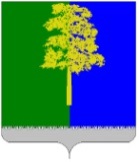 Муниципальное образование Кондинский районХанты-Мансийского автономного округа – ЮгрыАДМИНИСТРАЦИЯ КОНДИНСКОГО РАЙОНАПОСТАНОВЛЕНИЕВ целях приведения нормативной базы Кондинского района в соответствие с действующим законодательством администрация Кондинского района постановляет:1. Признать утратившим силу постановление администрации Кондинского района от 13 марта 2019 года № 425 «Об утверждении перечня нормативных правовых актов (или их отдельных частей), содержащих обязательные требования, соблюдение которых оценивается при проведении мероприятий по муниципальному жилищному контролю».2. Постановление вступает в силу после его подписания.ки/Банк документов/Постановления 2024от 24 января 2024 года№ 72пгт. МеждуреченскийО признании утратившим силу постановления администрации Кондинского района от 13 марта 2019 года № 425 «Об утверждении перечня нормативных правовых актов (или их отдельных частей), содержащих обязательные требования, соблюдение которых оценивается при проведении мероприятий по муниципальному жилищному контролю»Глава районаА.А.Мухин